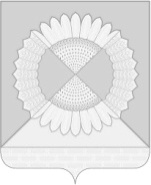 АДМИНИСТРАЦИЯ ГРИШКОВСКОГО СЕЛЬСКОГО ПОСЕЛЕНИЯКАЛИНИНСКОГО РАЙОНАПОСТАНОВЛЕНИЕсело ГришковскоеОб установлении требований к порядку разработки ипринятия правовых актов о нормировании в сфере закупок товаров, работ, услуг для обеспечения муниципальных нужд Гришковского сельского поселения Калининского района, содержанию указанных актов и обеспечению их исполненияВ соответствии с частью 4 статьи 19 Федерального закона от 5 апреля 2013 г. № 44-ФЗ "О контрактной системе в сфере закупок товаров, работ, услуг для обеспечения государственных и муниципальных нужд", постановлениями Правительства Российской Федерации от 18 мая 2015 г. № 476 "Об утверждении общих требований к порядку разработки и принятия правовых актов о нормировании в сфере закупок, содержанию указанных актов и обеспечению их исполнения", от 2 сентября 2015 г. № 926 "Об утверждении Общих правил определения требований к закупаемым заказчиками отдельным видам товаров, работ, услуг (в том числе предельных цен товаров, работ, услуг)", рассмотрев протест прокуратуры Калининского района от 2 декабря 2021 г. № 7-02-2021/2523 п о с т а н о в ля ю:1. Утвердить требования к порядку разработки и принятия правовых актов о нормировании в сфере закупок товаров, работ, услуг для обеспечения муниципальных нужд Гришковского сельского поселения Калининского района, содержанию указанных актов и обеспечению их исполнения (прилагается).2. Признать утратившим силу постановление Гришковского сельского поселения Калининского района от 15 марта 2019 г. № 19 "Об установлении требований к порядку разработки и принятия правовых актов о нормировании в сфере закупок товаров, работ, услуг для обеспечения муниципальных нужд администрации Гришковского сельского поселения Калининского района, содержанию указанных актов и обеспечению их исполнения".23. Финансовому отделу администрации Гришковского сельского поселения Калининского района (Шеремет Д.В.) обнародовать настоящее постановление в установленном порядке и разместить на официальном сайте администрации Гришковского сельского поселения Калининского района в информационно-телекоммуникационной сети "Интернет".4. Контроль за выполнением настоящего постановления оставляю за собой5. Постановление вступает в силу со дня его официального обнародования.Глава Гришковского сельского поселенияКалининского района                                                                          Т.А. НекрасоваПриложение УТВЕРЖДЕНпостановлением администрацииГришковского сельского поселения Калининского районаот 21.12.2021 № 121ТРЕБОВАНИЯк порядку разработки и принятия правовых актов онормировании в сфере закупок товаров, работ, услугдля обеспечения муниципальных нужд Гришковскогосельского поселения Калининского района, содержаниюуказанных актов и обеспечению их исполнения1. Требования к порядку разработки и принятия правовых актов о нормировании в сфере закупок товаров, работ, услуг для обеспечения муниципальных нужд Гришковского сельского поселения Калининского района, содержанию указанных актов и обеспечения их исполнения (далее – Требования) относятся к утверждению администрацией Гришковского сельского поселения Калининского района (далее – Администрация):а) правил определения нормативных затрат на обеспечение функций органов местного самоуправления Гришковского сельского поселения Калининского района, включая подведомственные муниципальные казенные учреждения (далее – правила определения нормативных затрат);правил определения требований к закупаемым органами местного самоуправления Гришковского сельского поселения Калининского района и подведомственными муниципальными казенными учреждениями отдельным видам товаров, работ, услуг (в том числе предельных цен товаров, работ, услуг);б) нормативных затрат на обеспечение функций органов местного самоуправления Гришковского сельского поселения Калининского района (включая подведомственные муниципальные казенные учреждения); требований к закупаемым органами местного самоуправления Гришковского сельского поселения Калининского района и подведомственными муниципальными казенными учреждениями отдельным видам товаров, работ, услуг (в том числе предельным ценам товаров, работ, услуг).2. Правовые акты, указанные в подпункте "а" пункта 1 Требований, разрабатываются администрацией и утверждаются в форме постановлений администрации Гришковского сельского поселения Калининского района.23. Правовые акты, указанные в подпункте "б" пункта 1 Требований, предусматривают право органа местного самоуправления Гришковского сельского поселения Калининского района утверждать нормативы количества и (или) нормативы цены товаров, работ, услуг. Правовые акты, указанные в подпункте "б" пункта 1 Требований, разрабатываются и утверждаются органами местного самоуправления Гришковского сельского поселения Калининского района в форме правовых актов соответствующих органов местного самоуправления Гришковского сельского поселения Калининского района4. Для проведения обсуждения в целях общественного контроля проектов правовых актов, указанных в пункте 1 Требований, в соответствии с пунктом 6 общих требований к порядку разработки и принятия правовых актов о нормировании в сфере закупок, содержанию указанных актов и обеспечению их исполнения, утвержденных постановлением Правительства Российской Федерации от 18 мая 2015 г. № 476 "Об утверждении общих требований к порядку разработки и принятия правовых актов о нормировании в сфере закупок, содержанию указанных актов и обеспечению их исполнения" (далее соответственно – обсуждение в целях общественного контроля, общие требования), Администрация размещает проекты указанных правовых актов и пояснительные записки к ним в установленном порядке в единой информационной системе в сфере закупок.5. Срок проведения обсуждения в целях общественного контроля не может быть менее 5 рабочих дней со дня размещения проектов правовых актов, указанных в пункте 1 Требований, в единой информационной системе в сфере закупок.Срок проведения обсуждения в целях общественного контроля проектов правовых актов, указанных в пункте 1 Требований и принимаемых в период действия на территории Гришковского сельского поселения Калининского района режима повышенной готовности и ликвидации чрезвычайных ситуаций Гришковского сельского поселения Калининского района или чрезвычайной ситуации в случае установления местного (регионального) уровня реагирования на чрезвычайную ситуацию, устанавливается Администрацией и не может быть менее 1 календарного дня со дня размещения проектов правовых актов, указанных в пункте 1 Требований, в единой информационной системе в сфере закупок.6. Органы местного самоуправления Гришковского сельского поселения Калининского района рассматривает предложения общественных объединений, юридических и физических лиц, поступившие в электронной или письменной форме в срок, установленный в пункте 5 Требований, в соответствии с законодательством Российской Федерации о порядке рассмотрения обращений граждан.7. Органы местного самоуправления Гришковского сельского поселения Калининского района не позднее 30 рабочих дней со дня истечения срока, указанного в пункте 5 Требований, размещает в единой информационной системе в сфере закупок протокол обсуждения в целях общественного контроля,  который  должен  содержать  информацию  об учете  поступивших 3предложений общественных объединений, юридических и физических лиц и (или) обоснованную позицию о невозможности учета поступивших предложений. 8. По результатам обсуждения в целях общественного контроля органы местного самоуправления Гришковского сельского поселения Калининского района при необходимости принимает решение о внесении изменений в проекты правовых актов, указанных в пункте 1 Требований. 9. Органы местного самоуправления Гришковского сельского поселения Калининского района в течение 7 рабочих дней со дня принятия правовых актов, указанных в подпункте "б" пункта 1 Требований, размещают такие правовые акты в установленном порядке в единой информационной системе в сфере закупок.10. Органы местного самоуправления Гришковского сельского поселения Калининского района до 1 июня текущего финансового года принимают правовые акты, указанные в подпункте "б" пункта 1 Требований.При обосновании объекта и (или) объектов закупки учитываются изменения, внесенные в правовые акты, указанные в подпункте "б" пункта 1 Требований. 11. Правовые акты, предусмотренные подпунктом "б" пунктом 1 Требований, пересматриваются органами местного самоуправления Гришковского сельского поселения Калининского района при необходимости.12. Внесение изменений в правовые акты, указанные в подпункте "б" пункта 1 настоящего документа, осуществляется в порядке, установленном для их принятия.13. Правовой акт, устанавливающий правила определения требований к закупаемым органами местного самоуправления Гришковского сельского поселения Калининского района и подведомственными муниципальными казенными учреждениями Гришковского сельского поселения Калининского района отдельным видам товаров, работ, услуг (в том числе предельных цен товаров, работ, услуг), должен определять:а) порядок определения значений характеристик (свойств) отдельных видов товаров, работ, услуг (в том числе предельных цен товаров, работ, услуг), включенных в утвержденный Администрацией перечень отдельных видов товаров, работ, услуг;б) порядок отбора отдельных видов товаров, работ, услуг (в том числе предельных цен товаров, работ, услуг), закупаемых органами местного самоуправления Гришковского сельского поселения Калининского района и подведомственными муниципальными казенными учреждениями (далее – ведомственный перечень);в) форму ведомственного перечня.14. Правовой акт, устанавливающий правила определения нормативных затрат, должен определять:а) порядок расчета нормативных затрат, в том числе формулы расчета;б) требование об определении органами местного самоуправления Гришковского сельского поселения Калининского района нормативов количества и (или) цены товаров, работ, услуг, в том числе сгруппированных по должностям работников и (или) категориям должностей работников.415. Правовые акты органов местного самоуправления Гришковского сельского поселения Калининского района, устанавливающие требования к отдельным видам товаров, работ, услуг, закупаемым органами местного самоуправления Гришковского сельского поселения Калининского района и подведомственными муниципальными казенными учреждениями, должны содержать следующие сведения:а) наименования заказчиков, в отношении которых устанавливаются требования к отдельным видам товаров, работ, услуг (в том числе предельные цены товаров, работ, услуг);б) перечень отдельных видов товаров, работ, услуг с указанием характеристик (свойств) и их значений.16. Органы местного самоуправления Гришковского сельского поселения Калининского района разрабатывают и утверждают индивидуальные, установленные для каждого работника, и (или) коллективные, установленные для нескольких работников, нормативы количества и (или) цены товаров, работ, услуг.17. Правовые акты органов местного самоуправления Гришковского сельского поселения Калининского района, устанавливающие нормативные затраты, должны определять:а) порядок расчета нормативных затрат, для которых правилами определения нормативных затрат не установлен порядок расчета;б) нормативы количества и (или) цены товаров, работ, услуг, в том числе сгруппированные по должностям работников и (или) категориям должностей работников.18. Требования к отдельным видам товаров, работ, услуг и нормативные затраты применяются для обоснования объекта и (или) объектов закупки соответствующего заказчика.Глава Гришковского сельского поселения Калининского района                                                                         Т.А. Некрасоваот21.12.2021№121